FENOMENA BUNUH DIRI PADA SISWA SMPN 1 PRAMBANANSKRIPSIDiajukan kepada Fakultas Ilmu PendidikanUniversitas Negeri Yogyakarta untuk Memenuhi Sebagian Persyaratanguna Memperoleh Gelar Sarjana Pendidikan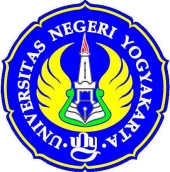 OlehSiska Wahyuningtyas Retno WulandariNIM 09104244026PROGRAM STUDI BIMBINGAN DAN KONSELINGJURUSAN PSIKOLOGI PENDIDIKAN DAN BIMBINGANFAKULTAS ILMU PENDIDIKANUNIVERSITAS NEGERI YOGYAKARTAJULI 2013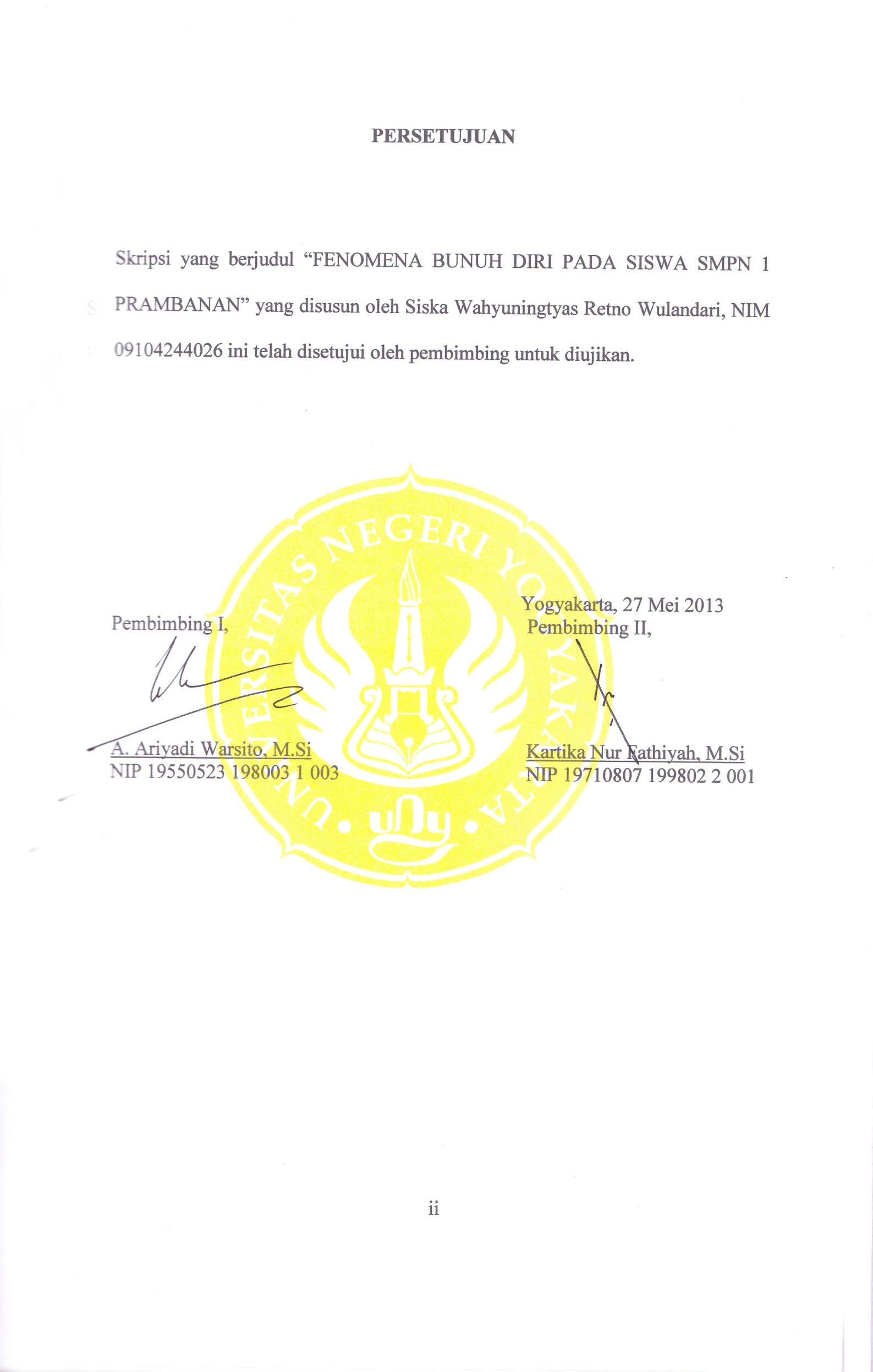 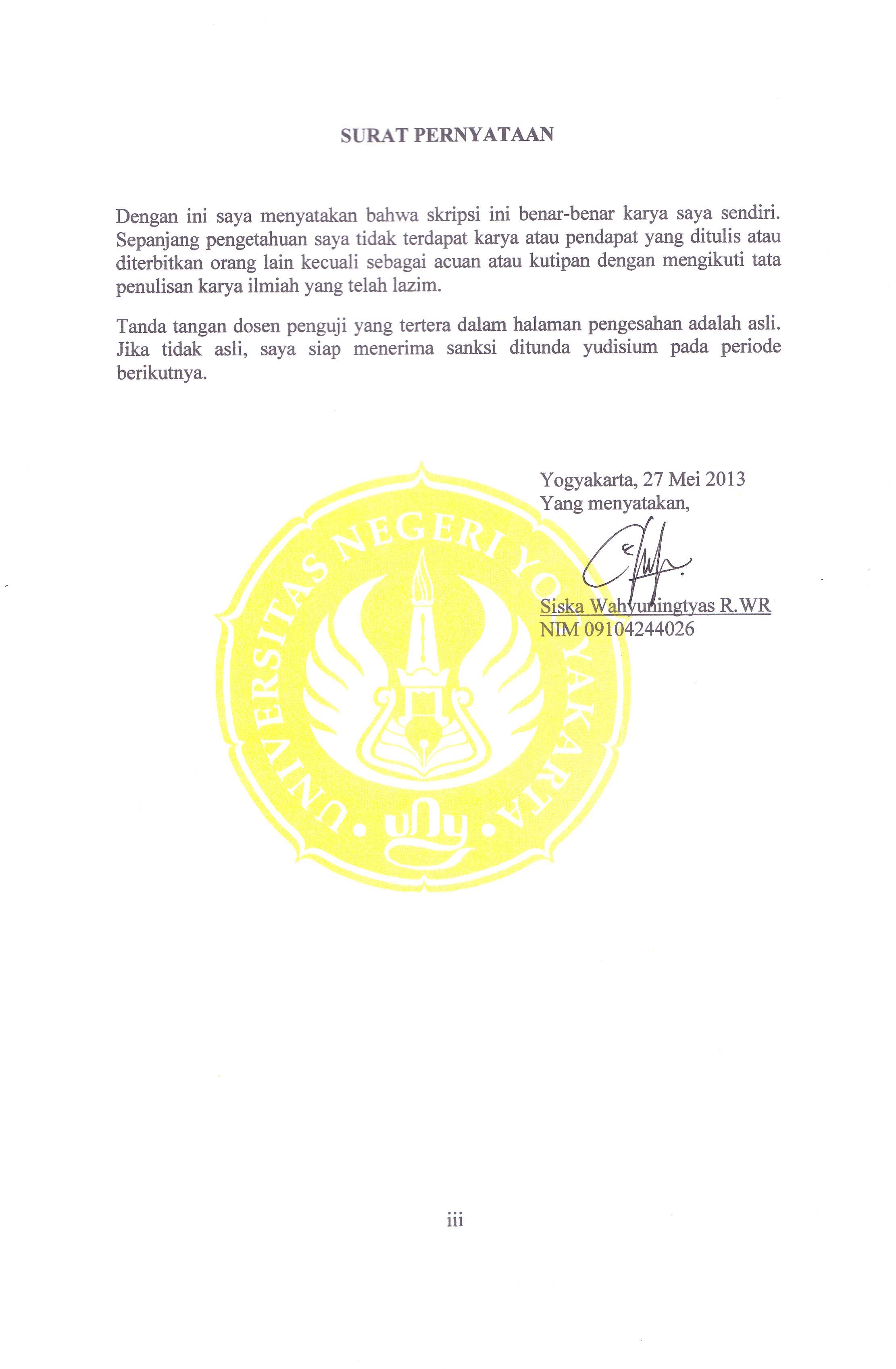 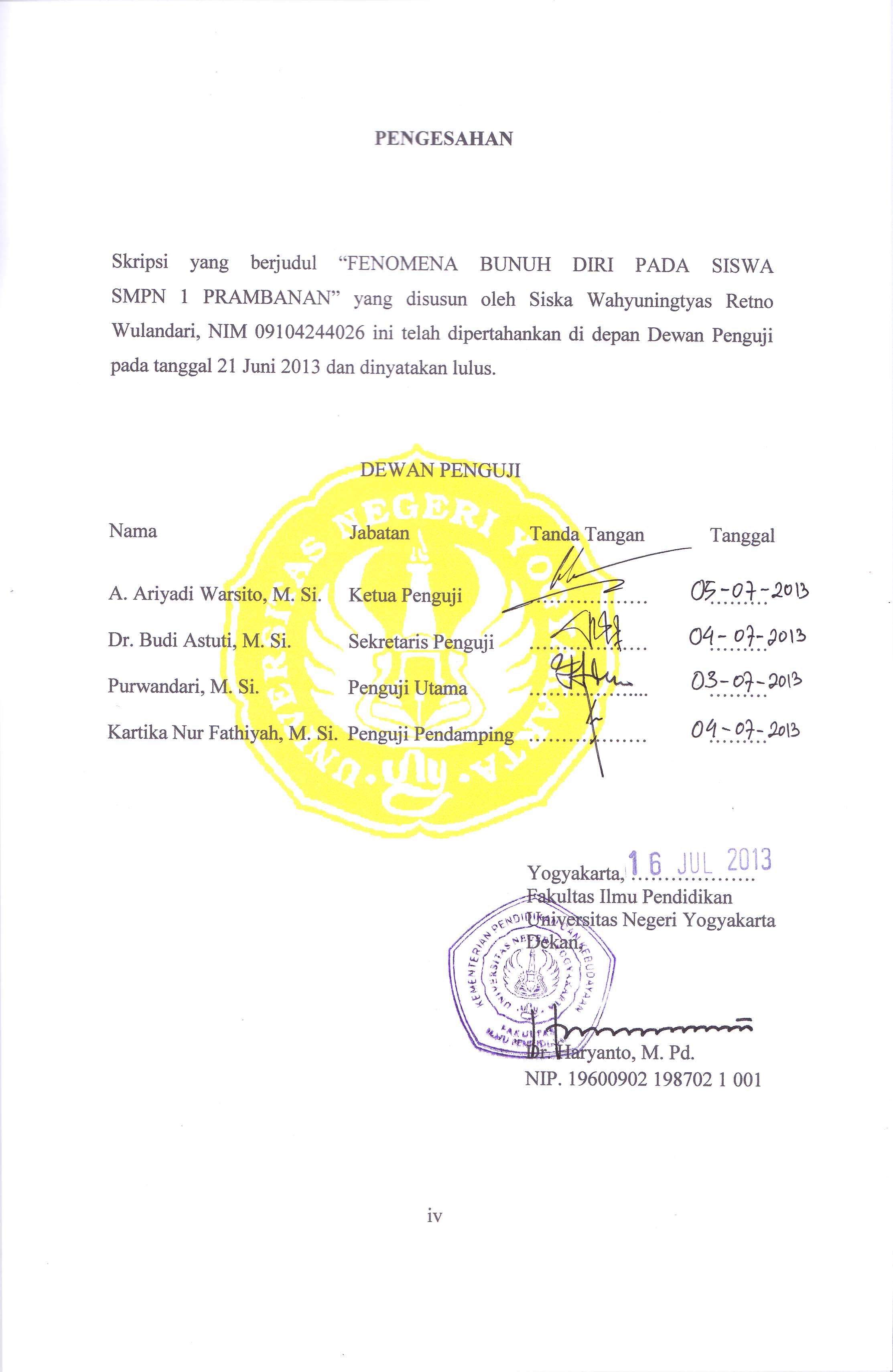 MOTTO“Jadikan hidupmu menjadi lebih bermakna, dan jangan kau sia-sia kan hidupmu. Allah tidak akan memberikan cobaan di luar batas kemampuan manusia”.(Penulis)“Dari Abu Hurairah ra, Nabi Muhammad SAW pernah bersabda, ia yang bunuh diri dengan mencekik dirinya sendiri, di neraka ia akan terus menerus mencekik dirinya sendiri dan ia yang bunuh diri dengan menikam dirinya sendiri, di neraka ia akan terus menerus menikam dirinya sendiri”.(HR. Bukhari)“Bukan hasil yang membuat kita bersemangat, melainkan semangatlah yang membuat kita berhasil. Seperti surga, hanya Dia berikan bagi yang bersemangat kepada-Nya”.(Andie Kusuma Brata)PERSEMBAHANPuji syukur atas kehadirat Allah SWT yang telah senantiasa melimpahkan rahmat dan hidayahNya, tak lupasholawat serta salam kami haturkan kepada junjungan kita nabi Muhammad SAW.Karya ini saya persembahkan untuk:Bapak tercinta alm.Sutarmin yang telah memberiku banyak pelajaran tentang arti hidup. Membuatku tahu apa itu kerja keras. Terima kasih untuk semua yang telah bapak berikan. Semoga aku menjadi putri terbaik bapak dan sampai ketemu di Surga-NYA.Ibuku tersayang Suwarni yang telah melahirkanku,  mendidikku menjadi anak yang tahu apa itu arti tangggung jawab, terima kasih atas kerja keras ibu, terima kasih atas doamu yang selalu menyertaiku, semoga aku bisa membuat ibu bangga, menjadi seperti apa yang ibu harapkan.Kakakku Johan Fendra Nugroho yang sangat aku sayangi, terima kasih untuk keceriaan yang selalu kau berikan, terima kasih atas kebersamaanya,motivasinya, dan selalu jadilah kakak terbaik untukku.FENOMENA BUNUH DIRIPADA SISWA SMPN 1 PRAMBANANOlehSiska Wahyuningtyas Retno WulandariNIM 09104244026ABSTRAKPenelitian ini bertujuan untuk mengetahui fenomena bunuh diri yang terjadi pada siswa SMPN 1 Prambanan, meliputi faktor penyebab percobaan bunuh diri, usaha percobaan bunuh diri, perilaku pra percobaan bunuh diri, dan perilaku pasca percobaan bunuh diri.Penelitian ini menggunakan pendekatan kualitatif dengan metode studi kasus. Subjek penelitian adalah 3 siswa berjenis kelamin perempuan yang pernah melakukan percobaan bunuh diri. Settingpenelitian menggunakan setting sekolah dan keluarga. Metode pengumpulan data menggunakan wawancara dan observasi. Uji keabsahan data menggunakan metode triangulasi sumber. Teknik analisis data yang digunakan yaitu model interaktif.Hasil penelitian terhadap 3 subjek yang pernah melakukan percobaan bunuh diri ini menunjukkan bahwa: (1) faktor eksternal penyebab percobaan bunuh diri subjek Dila yaitu sikap ibunya yang terlalu keras dalam mendidik, dikucilkan teman, dan putus cinta; subjek Santi yaitu sikap ibu yang selalu menyalahkan dan dikucilkan teman; subjek Ria yaitu kakak tidak lulus UN, orang tua sering bertengkar, dan kondisi ekonomi lemah. Sedangkan faktor internal penyebab percobaan bunuh diri dari ketiga subjeksamayaitu merasakan kebingungan, namun subjek Ria juga merasakan stres, putus asa, dan tekanan batin. Selain itu juga dipengaruhi oleh karakteristik kepribadian subjek Dila dan Ria yang tergolong neuroticism, sedangkan subjek Santi tergolong exstraversion. (2) usaha yang dilakukan dalam percobaan bunuh diri subjek Dila dengan menyayat urat nadi menggunakan silet dan cutter, serta mengkonsumsi minuman keras secara berlebihan; subjek Santi dengan menyayat urat nadi menggunakan silet dan mengkonsumsi obat-obatan secara berlebihan; subjek Ria dengan menyayat urat nadi menggunakan pecahan kaca. (3) perilaku prapercobaan bunuh diri meliputi, tekanan batin, stres,menyendiri, mengatakan niat bunuh diri terhadaporang terdekat,melamun, sulit berkonsentrasi, membolos, berkelahi, putus asa, mengkonsumsi minuman keras, dan rokok. (4) perilaku pascapercobaan bunuh diri meliputi, pendiam, mudah marah, ketakutan, insomnia,konsentrasi belajar terganggu, kondisi kesehatan, dan prestasi akademik menurun.Temuan penelitian yaitu latar belakang keluarga berasal dari keluarga broken home dan persepsi subjek terhadap pola asuh orang tua meliputisubjek Dila dan Santiotoriter, sedangkan subjek Riapermissive indulgent.Kata kunci:fenomena, bunuh diri, siswaKATA PENGANTARPuji syukur atas kehadirat Allah SWT yang senantiasa memberikan rahmat dan hidayah-Nya, sehingga penulis dapat menyelesaikan skripsi dengan judul “Fenomena Bunuh Diri Pada Siswa SMPN 1 Prambanan”. Penyusunan skripsi ini bertujuan untuk memenuhi sebagian persyaratan guna memperoleh gelar sarjana pendidikan pada Jurusan Psikologi Pendidikan dan Bimbingan, Fakultas Ilmu Pendidikan, Universitas Negeri Yogyakarta. Dalam penulisan skripsi ini, penulis tidak lupa mengucapkan terima kasih kepada semua pihak yang telah memberikan bantuan dan bimbingan selama proses penyusunan skripsi dari awal sampai selesainya skripsi ini. Dengan kerendahan penulis mengucapkan terimakasih kepada:Rektor Universitas Negeri Yogyakarta, yang telah memberikan kesempatan untuk menempuh pendidikan di Universitas Negeri Yogyakarta.Dekan Fakultas Ilmu Pendidikan, Universitas Negeri Yogyakarta, yang telah berkenan memberikan ijin untuk mengadakan penelitian dan pengarahan dalam menyusun skripsi ini.Ketua Jurusan Psikologi Pendidikan dan Bimbingan yang telah memberikan ijin dan pengarahan dalam penyusunan skripsi ini serta Pembimbing Akademik yang telah memberikan pengarahan dalam menyusun skripsi ini.Bapak A. Ariyadi Warsito, M.Si dan Ibu Kartika Nur Fathiyah, M.Si.,selaku dosen pembimbing dalam penulisan skripsi ini, atas kesabaran dalam membimbing penulis, sehingga dapat terselesaikannya skripsi ini.Seluruh dosen Jurusan Psikologi Pendidikan dan Bimbingan yang telah memberikan ilmu selama penulis menyelesaikan studi di Universitas Negeri Yogyakarta.Bapak Drs. Agus Dwiyono, S.IP.,selaku Kepala Sekolah SMPN 1 Prambanan yang telah memberikan ijin mengadakan penelitian.Bapak Drs Agus Susanta dan Bapak Kirmadi, S.Pd., selaku guru BK SMPN 1 Prambanan yang telah membantu dalam pelaksanaan penelitian.Kakek dan Nenekku yang selalu mendoakanku, menyayangiku, dan berkorban untukku hingga aku dapat kuliah. Sahabat-sahabat terbaikku Fitriyati Muslifah, Septiana Wahyu Sulistyowati, Rita Sari, Siti Nur Aida, Yuliyanti, Henny Prasetyawati, Kukuh Hartanto,Yocta Nur Rahman, Yulieka, Sri Wahyuni, Mas Hendrik, Yosep Kusuma, Mbak Nopi yang telah memberikan semangat, nasihat, saran, dan bantuannya sehingga penulis dapat menyelesaikan skripsi ini.Seluruh mahasiswa Jurusan Psikologi Pendidikan dan Bimbingan Universitas Negeri Yogyakarta khususnya angkatan 2009 kelas B, terima kasih telah memberikan bantuan dan motivasi untuk menyelesaikan skripsi ini.Para subjek (Dila, Santi, dan Ria), terima kasih atas kerjasamanya.Para key informan (AG, KRM, IBN, A, SSK, SMR, AM, AGT, ST, dan AD), terima kasih telah memberikan informasi dan kerjasamanya.Semua pihak yang tidak dapat disebutkan satu persatu baik secara langsung maupun tidak langsung ikut memberikan bantuan pikiran dan tenaga sehingga skripsi ini dapat terselesaikan.Semoga segala kebaikan dari semua pihak mendapat balasan yang terbaik dari Allah SWT. Semoga Skripsi ini bermanfaat bagi penulis dan para pembaca pada umumnya. 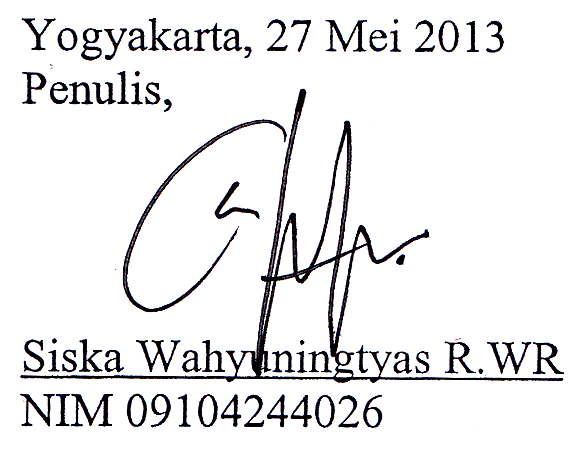 Yogyakarta, 27 Mei 2013Penulis,Siska Wahyuningtyas R.WRNIM 09104244026DAFTAR ISI         halHALAMAN JUDUL	iHALAMAN PERSETUJUAN	iiHALAMAN PERNYATAAN	iiiHALAMAN PENGESAHAN	ivHALAMAN MOTTO	vHALAMAN PERSEMBAHAN	viABSTRAK	viiKATA PENGANTAR.	viiiDAFTAR ISI	xDAFTAR TABEL	xiiiDAFTAR LAMPIRAN	xivBAB I PENDAHULUAN Latar Belakang Masalah	1Identifikasi Masalah	7Pembatasan Masalah	8Perumusan Masalah	8Tujuan Penelitian	9Manfaat Penelitian	9BAB II KAJIAN PUSTAKAKajian tentang Bunuh Diri	11Pengertian Bunuh Diri	11Tipe-Tipe Bunuh Diri	13Usaha Bunuh Diri	15Faktor Penyebab Bunuh Diri	16Motivasi Bunuh Diri	24Perilaku Prapercobaan Bunuh Diri	25Perilaku Pasca Bunuh Diri	27Upaya Pencegahan Bunuh Diri	30Psikoanalisis Sigmund Freud	33Kajian tentang Remaja	35Pengertian Masa Remaja	35Ciri-Ciri Masa Remaja	36Tugas Perkembangan Masa Remaja	41Perkembangan Masa Remaja	45Kerangka Berpikir	51Pertanyaan Penelitian	55BAB III METODE PENELITIANPendekatan Penelitian	56Langkah-Langkah Penelitian	57Subjek Penelitian	58Setting Penelitian	59Teknik Pengumpulan Data	60Instrumen Penelitian	61Uji Keabsahan Data	66Teknik Analisis Data	67BAB IV HASIL PENELITIAN DAN PEMBAHASANHasil Penelitian	68Deskripsi Setting Penelitian	68Deskripsi Subjek Penelitian	71Reduksi Data	82Pembahasan	............................................................148Faktor Penyebab Percobaan Bunuh Diri	........................................149Usaha yang dilakukan untuk melakukan Percobaan Bunuh Diri	154Perilaku Pra Percobaan Bunuh Diri	156Perilaku Pasca Percobaan Bunuh Diri	159Temuan Penelitian	161Latar Belakang Keluarga Subjek	161Persepsi Anak terhadap Pola Asuh Orang Tua	167Keterbatasan Penelitian	171BAB V KESIMPULANKesimpulan	172Saran	173DAFTAR PUSTAKA	176LAMPIRAN	179DAFTAR TABEL	halTabel 1.	Jumlah kasus bunuh diri di Indonesiatahun 2010-2011......................   3Tabel 2.	Kisi-kisi Pedoman WawancaraSubjek ..............................................  63Table 3.    Kisi-kisi Pedoman Wawancara Key Informan………………….........   64Tabel 4.	Kisi-kisi Pedoman Observasi ………………………........................65Tabel 5.	Profil Subjek yang Pernah Melakukan Percobaan Bunuh Diri……... 72Tabel 6.    Profil Key Informan….........................................................................   78Tabel 7.	Faktor Penyebab Percobaan Bunuh Diri……………………………   114Tabel 8.	Usaha Percobaan Bunuh Diri ………………………………............   126Tabel 9.	Perilaku Prapercobaan Bunuh Diri……………………..….............. 137Tabel 10.	Perilaku Pascapercobaan Bunuh Diri ………………………………148Tabel 11.	Latar Belakang Keluarga Subjek …………………………………...166Tabel 12.	Persepsi Anak terhadap Pola Asuh Orang Tua……………………..170DAFTAR LAMPIRANhalLampiran 1.	Pedoman Wawancara ………………………………….	180Lampiran 2.	Pedoman Observasi …………………………………....	188Lampiran 3.	Identitas Diri Subjek …………………………………...	189Lampiran 4.	Identitas Key Informan ………………………………...	192Lampiran 5.	Reduksi Wawancara ……………………………………	200Lampiran 6.	Catatan Lapangan ……………………………………...	260Lampiran 7.	Display Data Hasil Wawancara ……………………….	273Lampiran 8.	Display Data Hasil Observasi ………………………….	275Lampiran 9.	Temuan Penelitian ……………………….…………..…	280Lampiran 10.	Surat Ijin Penelitian …………………………………….	281